Presseinformation»Lieblingsplätze Harz« von Knut DiersMeßkirch, Februar 2022Harz, aber herzlich
Eine Liebeserklärung an ein oft unterschätztes Mittelgebirge im WandelDer Harz ist ein oft unterschätztes Mittelgebirge. Zahlreiche Freizeit- und Kultureinrichtungen zeugen von einer hohen Qualität an Erlebnisangeboten. Ob eine Wanderung auf den Brocken, Fahrradtouren im Nationalpark, gemütliches Flanieren in den Fachwerkstädten oder auf den Spuren bekannter Persönlichkeiten wandeln – für jeden ist hier das Passende dabei. Dies zeigt auch der Reiseführer »Lieblingsplätze Harz« von Knut Diers. Darin nimmt der Autor die LeserInnen mit auf eine persönliche Tour zu bekannten und verborgenen Plätzen der Region, die Überraschendes zutage bringen. Zudem kommt auch die Kulinarik nicht zu kurz. Elf persönlich erprobte Wanderrouten ergänzen den Band, der das Mittelgebirge aus einer ganz neuen Perspektive beleuchtet.Aktualisierte Neuausgabe 2022Zum BuchWer auf dem Achtermann steht, sieht Brocken und Wurmberg gleichzeitig. Doch das ist nur einer von vielen Tipps, die der Harz-Kenner Knut Diers hier verrät. Er berichtet von Walpurgisnacht, Hexentanz und Lebendschach, von Wanderüberraschungen und ungeahnten Weitblicken. Weltkulturerbe mit Bergwerkstradition in Goslar, Höhlenerlebnisse in Bad Grund und die Stabkirche in Hahnenklee faszinieren genauso wie die Bobfahrt vom Bocksberg. Und für alles Sehenswerte im Draufblick: Besuchen Sie den Miniaturenpark in Wernigerode!Der AutorKnut Diers, Jahrgang 1959, ist Diplom-Geograf, Journalist und Reiseschriftsteller. Erst hat er 20 Jahre bei einer Tageszeitung gearbeitet und ist um die Welt gereist. Dann machte er sich mit seinem Redaktionsbüro Buenos Diers Media in Hannover selbstständig. Da liegt nichts Herausragendes näher als der Harz. Und den schloss der Autor in sein Herz. Ob im Bodetal, bei der Hirschbrunft oder im Theater in der Höhle – ständig sind Natur, Tiere und Menschen facettenreich zu erleben: Das Harziversum ruft!Lieblingsplätze HarzKnut Diers192 SeitenEUR 17,00 [D] / EUR 17,50 [A]ISBN 978-3-8392-0158-9Erscheinungstermin: 9. Februar 2022Kontaktadresse: Gmeiner-Verlag GmbH Petra AsprionIm Ehnried 588605 MeßkirchTelefon: 07575/2095-153Fax: 07575/2095-29petra.asprion@gmeiner-verlag.dewww.gmeiner-verlag.deCover und Porträtbild zum Download (Verlinkung hinterlegt)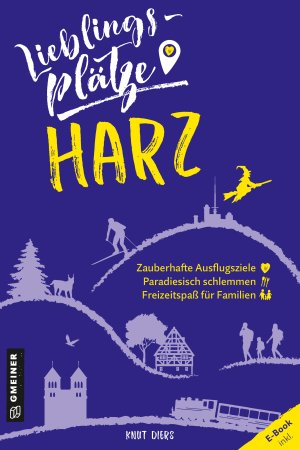 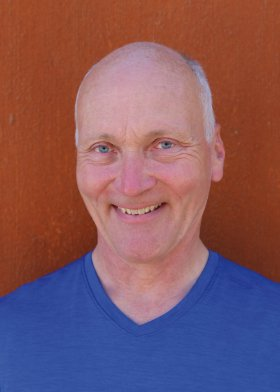 					Bildrechte: Buenos Diers MediaAnforderung von Rezensionsexemplaren:Knut Diers »Lieblingsplätze Harz«, ISBN 978-3-8392-0158-9Absender:RedaktionAnsprechpartnerStraßeLand-PLZ OrtTelefon / TelefaxE-Mail